Kategorie B 	 PlusEnergieBauten 	 PlusEnergieBau®-Diplom 2018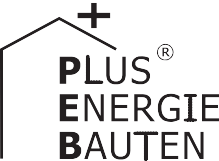 Das PEB-Mehrfamilienhaus (MFH) Gütliweg in Schaffhausen fällt durch vorbildliche Dämmwerte von 0.10-0.11 W/m2K auf. Als erstes PEB-MFH in Schaffhausen erfüllt es den Minergie-P-Stan- dard und konsumiert als Fünffamilienhaus bloss 17’300 kWh/a oder 3’450 kWh/a pro Familie. Auf dem Dach ist eine 19.2 kW starke PV-Anlage montiert, die 16’000 kWh/a erzeugt. 84 m2 Sonnenkollektoren kleiden die Südost- und die Südwest-Fassade ein und versorgen alle Woh- nungen mit Wärme. Ein 32 m3 grosser Wasserbehälter speichert die Wärme für den Winter. Die fehlende Wärmeenergie im Winter liefert eine solarbetriebene Wärmepumpe. Das PlusEnergie- MFH erreicht mit der Produktion von 24’600 kWh/a eine Eigenenergieversorgung von 142%.142%-PEB-MFH Gütliweg, 8200 Schaffhausen/SHDas MFH Gütliweg in Schaffhausen ist trotz Hanglage mit ungünstiger Sonnenausrich- tung ein PlusEnergieBau. Der Holzbau aus Schweizer Holz erreicht den Minergie-P- Standard. Die sehr gute 42 cm starke Dach- dämmung sorgt zusammen mit effizienten Haushaltsgeräten und LED-Beleuchtung für einen tiefen Energiebedarf von rund 17’300 kWh/a oder 3’450 kWh/a pro Familie.Sonnenkollektoren schmücken die Süd- ost- und Südwest-Fassade und decken den Warmwasser- und Heizbedarf der fünf Woh- nungen. Eine 19.2 kW starke und rund 100 m2 grosse PV-Dachanlage versorgt das MFH mit 16’000 kWh/a für alle Haushalte. Der Solarstromüberschuss von rund 7’300 kWh/a wird in einer Batterie zwischenge- speichert und für die Wärmepumpe genutzt. Bei einem Energiebedarf von 17’300 kWh/aerreicht der PEB mit seinen solarthermi- schen 8’500 kWh/a und 16’000 kWh/a der PV-Dachanlage eine Eigenenergieversor- gung von 24’600 kWh/a oder von 142%.Das Herzstück des MFH ist ein 32 m3 grosser Wassertank, der die Energie der Sonnenkollektoren speichert. Die oberste und wärmste Schicht dient der Warmwas- serversorgung. Das restliche gespeicherte Wasser versorgt die Bodenheizung. Mit dem Wassertank kann ein Teil der Sommer-Son- nenwärme für den Winter gespeichert wer- den. Dieses PlusEnergie-MFH zeigt, dass mit einer hochgedämmten Gebäudehülle und einem ausgeklügelten Energiekonzept auch an einem unvorteilhaften Standort ein PlusEnergie-MFH realisiert werden kann. Dafür erhält das MFH Gütliweg das Plus- EnergieBau-Diplom 2018.Technische DatenWärmedämmungWand:	37 cm	U-Wert:    0.11 W/m2K2KKFenster:	dreifach	U-Wert:    0.90 W/m2KEnergiebedarfEBF: 603 m2	kW	2Warmwasser/Heizung: Elektrizität WP: Elektrizität:Gesamt-EB:EnergieversorgungEigen-EV:	m2      kWp   kWh/m2a    %	kWh/a SK genutzt:  83.8	101.9   49	8’542PV Dach:    98.4    19.2	162.9   93	16’032Eigenenergieversorgung	142	24’574Energiebilanz (Endenergie)	%	kWh/aEigenenergieversorgung:	142	24’574Gesamtenergiebedarf:	100	17’260Solarstromüberschuss:	42	7’314Bestätigt von SH Power am 13.06.2018 Kathrin Jessen, Kathrin.jessen@shpower.chBeteiligte PersonenBauherrschaft und Standort des GebäudesAlfred Gründler Ingenieur AG Lindliweg 15, 8200 Schaffhausen gruendler@eh-ing.chGütliweg 15, 8200 SchaffhausenArchitektur und HolzbauRobert Schaub AGBollenstrasse 7, 8450 AndelfingenTel. 052 305 25 15, www.schaub-ag.chPlanung HaustechnikE+H Ingenieurbüro für Energie+Haustechnik AG Fischerhäuserstr. 34, 8200 SchaffhausenTel. 052 634 03 03, www.eh-ing.chSolaranlagenSolarbau LOWEL GmbHPestalozzistr. 36, 8212 Neuhausen a.R.Tel. 052 672 55 52, www.solarbau-lowel.ch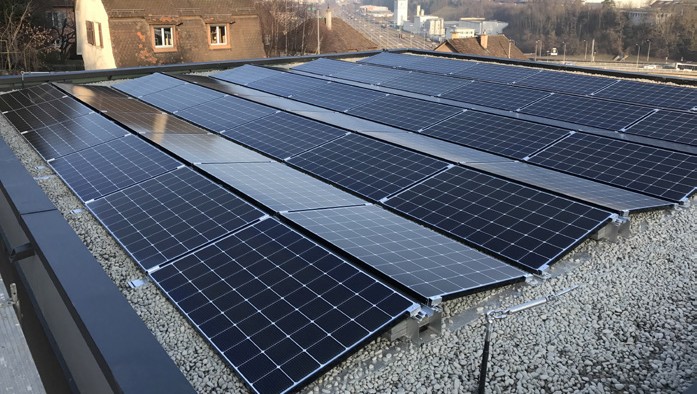 1	2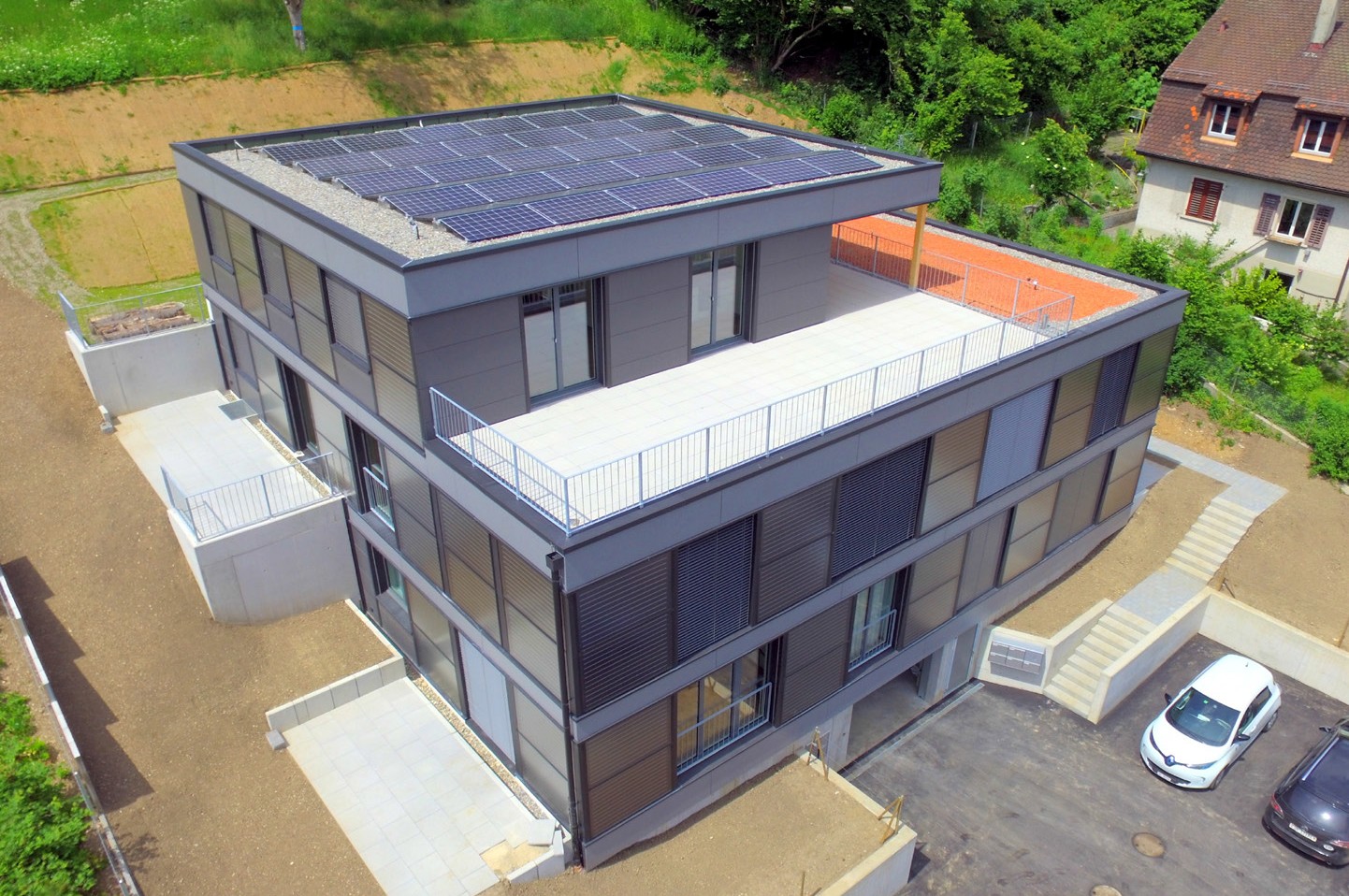 Die Sonnenkollektoren an der Südost- und Südwest-Fassade decken den Warmwasser- und Heizenergiebedarf von fünf Wohnungen.Die 19.2 kW starke Dachanlage produziert rund 16’000 kWh/a.62     |    Schweizer Solarpreis 2018    |    Prix Solaire Suisse 2018